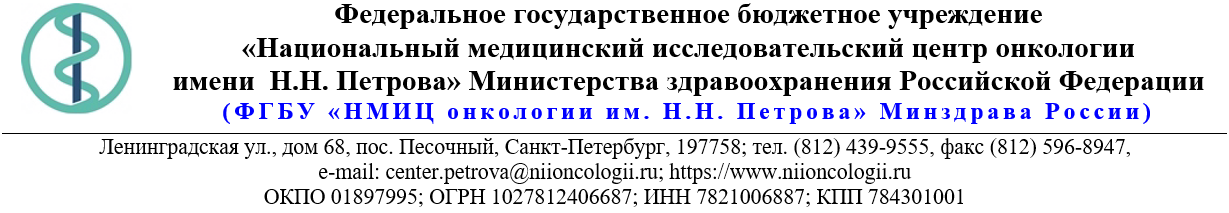 13.Описание объекта закупкиТЕХНИЧЕСКОЕ ЗАДАНИЕВыполнение работ по текущему ремонту дренажной системы здания корпуса высоких энергий (литера Е)План дренажа (участок за КВЭ)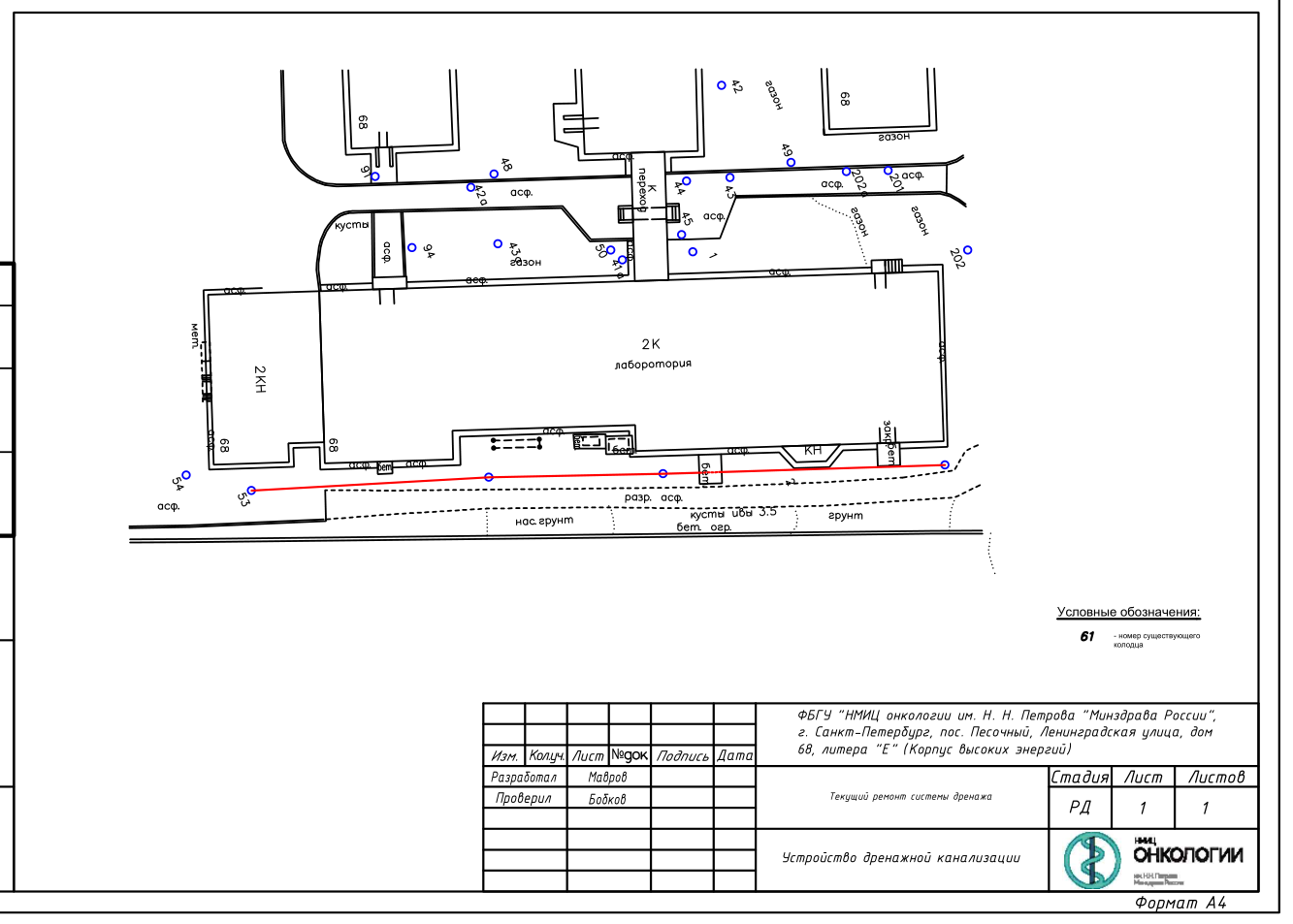 24.04.2024 № 21.1-03/740Ссылка на данный номер обязательна!Запрос о предоставлении ценовой информациидля нужд ФГБУ «НМИЦ онкологии им. Н.Н. Петрова» Минздрава РоссииСтруктура цены (расходы, включенные в цену товара/работы/услуги) должна включать в себя:1)	стоимость товара/работы/услуги; 2)	стоимость упаковки товара;3)	стоимость транспортировки товара от склада поставщика до склада покупателя, включающая в себя все сопутствующие расходы, а также погрузочно-разгрузочные работы;4)	расходы поставщика на уплату таможенных сборов, налоговых и иных обязательных платежей, обязанность по внесению которых установлена российским законодательством;5)  все иные прямые и косвенные накладные расходы поставщика/подрядчика/исполнителя, связанные с поставкой товара/выполнением работ/оказанием услуг и необходимые для надлежащего выполнения обязательств.Сведения о товаре/работе/услуге: содержатся в Приложении.Просим всех заинтересованных лиц представить свои коммерческие предложения (далее - КП) о цене поставки товара/выполнения работы/оказания услуги с использованием прилагаемой формы описания  товара/работы/услуги и направлять их в форме электронного документа, подписанного квалифицированной электронной цифровой подписью (электронная цифровая подпись должна быть открепленной, в формате “sig”) по следующему адресу: 4399541@niioncologii.ru.Информируем, что направленные предложения не будут рассматриваться в качестве заявки на участие в закупке и не дают в дальнейшем каких-либо преимуществ для лиц, подавших указанные предложения.Настоящий запрос не является извещением о проведении закупки, офертой или публичной офертой и не влечет возникновения каких-либо обязательств заказчика.Из ответа на запрос должны однозначно определяться цена единицы товара/работы/услуги и общая цена контракта на условиях, указанных в запросе, срок действия предлагаемой цены.КП оформляется на официальном бланке (при наличии), должно содержать реквизиты организации (официальное наименование, ИНН, КПП - обязательно), и должно содержать ссылку на дату и номер запроса о предоставлении ценовой информации. КП должно содержать актуальные на момент запроса цены товара (работ, услуг), технические характеристики и прочие данные, в том числе условия поставки и оплаты, полностью соответствующие указанным в запросе о предоставлении ценовой информации.В КП должно содержаться однозначное указание на то, что предлагаемые товары (работы, услуги) полностью и по всем запрошенным характеристиками соответствуют описанию объекта закупки, содержащемуся в запросе о предоставлении ценовой информации, выраженное одним из следующих способов: - указанием в КП соответствующего запросу описания товара (работы, услуги)- подтверждением в тексте КП намерения поставки товара (выполнения работы, услуги) на условиях, указанных в запросе, в случае заключения контракта.Обращаем внимание, что в случае осуществления закупки путём заключения контракта (договора) с единственным поставщиком (в предусмотренных законом случаях) контракт (договор) заключается в форме электронного документа с использованием системы электронного документооборота. Документы о приемке по такому контракту (договору) также оформляются в виде электронных документов в системе электронного документооборота.1.Наименование объекта закупкиВыполнение работ по текущему ремонту дренажной системы здания корпуса высоких энергий (литера Е)2.Место поставки товара, оказания услуг, выполнения работСПБ, п. Песочный, ул. Ленинградская3.Авансирование (предусмотрено (____%)/ не предусмотрено)Не предусмотрено4.Дата начала исполнения обязательств контрагентомС момента заключения Контракта5.Срок окончания исполнения обязательств контрагентом В течение 15 рабочих дней с момента заключения Контракта6.Периодичность выполнения работ, оказания услуг, количество партий поставляемого товаровОдин этап7.Документы, которые должны быть представлены контрагентом вместе с товаром, результатом выполненной работы, оказанной услуги (либо в составе заявки на участие)УПД в ЭДО8.Требования к гарантии качества товара, работы, услуги (да/нет)Да8.1.Срок, на который предоставляется гарантия и (или) требования к объему предоставления гарантий качества товара, работы, услуги (Если ДА)60 календарных месяцев с момента подписания УПД в ЭДО8.2.Размер обеспечения гарантийных обязательств
 (до 10% НМЦК)Не предусмотрено9.Преимущества, требования к участникам, нац.режимНе предусмотрено9.1.Преимущества (СМП, Инвалиды, УИС)Не предусмотрено9.2.Требования к участникам (специальное разрешение (лицензия), аккредитация, членство в СРО или свидетельство о допуске к определенному виду работ)Не предусмотрено9.3.Запреты, ограничения, условия допуска по статье 14 Закона 
№ 44-ФЗНе предусмотрено10.Дополнительные требования к участникам 
(при наличии ПП № 2571)Не предусмотрено11.Страна происхождения (указывается участником в заявке, коммерческом предложении)Не предусмотрено12.Количество и единица измерения объекта закупки1 усл. ед.№Наименование ОКПД 2Ед. изм.Кол-воСтавка НДС(%)Цена за ед.  (руб.)Сумма (руб.)1Выполнение работ по текущему ремонту дренажной системы здания корпуса высоких энергий (литера Е)43.22.11.190Усл. ед.1ВЕДОМОСТЬ ПОДСЧЕТА ОБЪЕМОВ РАБОТВЕДОМОСТЬ ПОДСЧЕТА ОБЪЕМОВ РАБОТВЕДОМОСТЬ ПОДСЧЕТА ОБЪЕМОВ РАБОТВЕДОМОСТЬ ПОДСЧЕТА ОБЪЕМОВ РАБОТВЕДОМОСТЬ ПОДСЧЕТА ОБЪЕМОВ РАБОТВЕДОМОСТЬ ПОДСЧЕТА ОБЪЕМОВ РАБОТ № Шифр единичной расценкиНаименование Ед. изм.Кол-воСтавка НДС (%)Цена за ед. (руб.)Сумма (руб.) 1ГЭСН46-04-003-02Разборка бетонных конструкций объемом более 1 м3 при помощи отбойных молотков из бетона марки: 150м30,45 2ГЭСН01-02-057-03Разработка грунта вручную в траншеях глубиной до 2 м без креплений с откосами, группа грунтов: 3100 м30,55116 3ГЭСН01-02-068-01Водоотлив: из траншей100 м30,055 4ГЭСНр69-01-028-01Очистка от грязи канализационных и водосточных колодцев диаметром: 1 м или площадью сечения прямоугольного колодца 1 м2 при глубине до 3 м // прим. очистка существующих колодцев №№ 53, 54м30,785 5ГЭСН27-04-016-05Устройство прослойки из нетканого синтетического материала (НСМ) в земляном полотне: в "обойме"1000 м20,29395 5.101.7.12.05-1018Геополотно нетканое полипропиленовое, иглопробивное, термоскрепленное, поверхностная плотность 550 г/м2м2352,74 6ГЭСН23-01-001-02Устройство основания под трубопроводы: щебеночного10 м30,64302 6.102.2.05.04-2092Щебень из плотных горных пород для строительных работ М 1000, фракция 20-40 ммм38,03775 7ГЭСН23-03-001-04Устройство круглых сборных железобетонных канализационных колодцев диаметром: 1 м в мокрых грунтах10 м30,1557 7.108.1.02.06-1008Люк полимерно-композитный легкийшт3 7.2ТЦ_05.1.01.09_78_7814198916_17.04.2024_01Кольцо железобетонное с днищем ДК-10.9 паз/гребень д=1000 ммшт3 7.3ТЦ_05.1.01.13_78_7814198916_25.03.2024_01Крышка для железобетонного кольца ПП10 д=1000ммшт3 8ГЭСН46-03-010-03Пробивка в бетонных стенах и полах толщиной 100 мм отверстий площадью: свыше 100 до 500 см2 // прим. пробивка отверстий в элементах колодцев100 отверстий0,06 9ГЭСН23-01-034-01Укладка трубопроводов канализации из труб гофрированных полипропиленовых с двухслойной стенкой с соединением полипропиленовыми муфтами: диаметр 200 мм // прим. Труба дренажная диаметром 160100 м0,9 9.124.3.03.06-0007Трубы полиэтиленовые дренажные гофрированные в фильтрующей оболочке, диаметр 160 ммм92,25 10ГЭСН05-02-002-01Устройство дренирующего слоя // прим. устройство "елочки" из щебня в дренажном "чулке"м313,92 10.102.2.05.04-2092Щебень из плотных горных пород для строительных работ М 1000, фракция 20-40 ммм315,312 11ГЭСН36-01-008-05Засыпка пазух объемом: до 200 м3 грунтами несвязными1000 м30,0135 11.102.1.01.02Грунтм313,635ИТОГО:ИТОГО:ИТОГО:ИТОГО:ИТОГО:ИТОГО:ИТОГО:№п/пПеречень основных данных и требованийСодержаниеНаименование объекта закупкиВыполнение работ по текущему ремонту дренажной системы здания корпуса высоких энергий (литера Е) (ОКПД2 43.22.11.190)Основание 2.1. Поступление грунтовых вод в кабельные лотки помещений линейного ускорителя (пом.189, 190 здания корпуса высоких энергий), расположенных по адресу: Санкт-Петербург, пос. Песочный, ул. Ленинградская, д. 68, лит. ЕСроки и условия выполнения работ-Срок выполнения работ: 15 (пятнадцать) рабочих дней с момента подписания контракта. -Работы будут выполняться в условиях действующего медицинского учреждения без прекращения его функционирования. Выполнение работ не должно препятствовать или создавать неудобства в работе сотрудников Заказчика или представлять угрозу их жизни и здоровью. Все работы выполняются Подрядчиком в рабочее время Заказчика с 9.00 до 17.30. Работы во внеурочное время, выходные и праздничные дни выполняются по отдельному письменному согласованию с Заказчиком.Адрес объекта закупки197758, г. Санкт-Петербург, п. Песочный, Ленинградская улица, дом 68, литера Е.Цели и задачи выполнения работЗащита медицинского оборудования от возможного повреждения из-за поступления грунтовых вод в кабельный лоток.6.Объем и содержание выполняемых работ В соответствии с ведомостью объемов работ  7.Основные требования к подрядчику, качеству работДо начала выполнения работ должен быть назначен ответственный за организацию работы на Объекте, их качество, соблюдение правил и требований СНиП и технических регламентов, а также ответственные по Объекту за пожарную безопасность и технику безопасности.Для организации прохода работников Подрядчика на территорию Заказчика, Подрядчик до начала работ должен предоставить список своих работников с указанием паспортных данных.Подрядчик до начала работ обязан оградить строительную площадку и опасные зоны работ за ее пределами в соответствии с требованиями документов по стандартизации и нормативных правовых актов. Обеспечить строительную площадку противопожарным инвентарем.  Во время проведения работ требуется обязательное присутствие на объекте ответственного руководителя работ. Обеспечить в ходе производства работ соблюдение правил охраны труда, технике безопасности, пожарной безопасности и требований экологии.  Ежедневно, после окончания работ, производить уборку на месте выполнения работ. Складирование материалов, оборудования и других грузов на территории возможно в месте, согласованном с Заказчиком.В случае, если Объекту или его частям в результате проведения работ будет причинен ущерб или обнаружены утраты, или повреждения имущества, Подрядчик обязан за свой счет устранить выявленные недостатки. Подрядчик не допускает и контролирует в течение всего рабочего времени в период нахождения на территории Объекта соблюдение своими сотрудниками требования о запрете употребления любых алкогольных напитков, включая слабоалкогольные, либо наркотических средств и (или) психотропных веществ, а равно появление на Объекте в состоянии алкогольного и (или) наркотического или иного токсического опьянения. Курение на территории Объекта категорически запрещено. Информировать Заказчика о каждом виде выполненных работ, обеспечить освидетельствование и промежуточную приемку скрытых работ непосредственно после их выполнения. Незамедлительно поставить в известность представителя Заказчика при выявлении неучтенных дополнительных работ для оперативного принятия решений. Направить в адрес Заказчика письменное уведомление.Вести общий журнал работ (форма КС-6), журнал входного контроля. Указанная документация должна находится на объекте и предъявляться Заказчику для проверки по его требованию.Осуществить выполнение работ в последовательности, установленной нормативами и правилами для данных видов работ.  Все работы должны быть выполнены в соответствии с нормами и требованиями ГОСТ, СНиП, СанПиН, ПУЭ, НПБ, нормативных документов в области охраны труда и безопасности производства работ, а также требованиями соответствующих надзорных, контролирующих и инспектирующих органов, эксплуатирующих организаций, действующих на дату подписания контракта.Материалы, применяемые при выполнении работ, должны отвечать требованиям стандартов и техническим условиям, иметь сертификаты (паспорта) соответствия безопасности или иные аналогичные документы, в случае если это установлено законодательством, быть новыми (не бывшими в эксплуатации). При подборе материалов для работ Подрядчик обязательно согласовывает с Заказчиком качественные характеристики товаров. Закупка, доставка, приемка, разгрузка, складирование оборудования, материалов и другого имущества, необходимого для выполнения работ, осуществляется силами Подрядчика. Места складирования материалов согласовываются с Заказчиком.Соблюдать при выполнении работ требования к качеству и безопасности работ, установленных действующим законодательством Российской Федерации, иными нормативными правовыми актами и методическими документами.8.Гарантийные обязательстваГарантийный срок на выполненные работы составляет 60 календарных месяцев с момента подписания УПД в ЭДО9.Приложения План дренажа (участок за КВЭ)